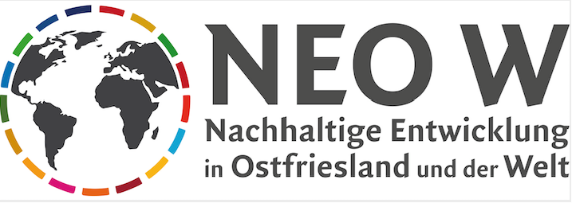 c/o Hochschule Emden/Leer, Constantiaplatz 4, 26723 EmdenBeitrittserklärungIch/wir möchte(n) den Förderverein unterstützen und beantrage(n) hiermit meine / unsere Mitgliedschaftals persönliches Mitglied: 	  , 	als Organisation / UnternehmenTitel: _____________________________________________Vorname/n: _____________________________________Nachname: ______________________________________Straße + Hausnummer: _____________________________________PLZ + Ort: _____________________________________Telefonnummer: _____________________________________E-Mail-Adresse: _____________________________________Mir / Uns ist bekannt, dass der Mitgliedsbeitrag mindestens 20,- € / Jahr beträgt (Studierende 12,-€/Jahr) und ich meine / wir unsere Mitgliedschaft mit dreimonatiger Frist zum Jahresende kündigen kann / können.ZahlungsmodalitätDer von mir festgesetzte jährliche Beitrag von  ………….. € soll über ein SEPA Lastschriftverfahren eingezogen werden (siehe Anlage „SEPA Lastschriftmandat“).EinwilligungserklärungDie umseitigen Bestimmungen der Datenschutzerklärung habe ich gelesen und willige in die dort vorgesehenen Datenverarbeitungsvorgänge ein._____________________ 			 	_________________________	(Ort, Datum)						(Unterschrift)SEPA Lastschriftmandat Für „NEOW, Nachhaltige Entwicklung in Ostfriesland und der Welt e.V.“Gläubiger-Identifikations-Nr.: DE96ZZZ00002369600;     Mandatsreferenz-Nr.: Ich ermächtige den Verein „NEOW, Nachhaltige Entwicklung in Ostfriesland und der Welt e.V.“ eine Zahlung von ….    € jeweils am 31.1. jeden Jahres, bzw. einmalig am 1. Monatsende nach Eintritt in den Verein NEOW, von meinem unten genannten Konto mittels Lastschrift einzuziehen. Zugleich weise ich mein Kreditinstitut an, die von NEOW auf mein Konto gezogene Lastschriften einzulösen.Hinweis: Ich kann innerhalb von 8 Wochen, beginnend mit dem Belastungsdatum, die Erstattung des belasteten Betrages verlangen. Es gelten dabei die mit meinem Kreditinstitut vereinbarten Bedingungen.Vorname, Nachname (Kontoinhaber): ________________________________________________________________Straße, Hausnummer: ________________________________________________________________________________Postleitzahl und Ort: _________________________________________________________________________________Kreditinstitut (Name und BIC): _______________________________________________________________________IBAN: ________________________________________________________________________________________________Datum, Ort.						UnterschriftFörderverein„NEOW: Nachhaltige Entwicklung in Ostfriesland und der Welt e.V.“BeitrittserklärungDatenschutzerklärung1.Der Förderverein „NEOW: Nachhaltige Entwicklung in Ostfriesland und der Welt e.V.“ erhebt als verantwortliche Stelle mit dem Vereinsbeitritt die in der Beitrittserklärung genannten personenbezogenen Daten, nämlichVorname, Name, Straße, Hausnummer, Postleitzahl, Ort, Telefonnummer, E-Mail-Adresse,Bankverbindungund verarbeitet und nutzt diese ausschließlich zum Zwecke der Mitgliederverwaltung, desBeitragseinzuges und der Übermittlung von Vereinsinformationen.Sonstige Informationen über Vereinsmitglieder werden von dem Verein grundsätzlich intern nurverarbeitet, wenn sie zur Förderung des Vereinszweckes nützlich sind (z.B. Speicherung derTelefonnummer einzelner Vereinsmitglieder) und keine Anhaltspunkte bestehen, dass die betroffenePerson ein schutzwürdiges Interesse hat, das der Verarbeitung entgegensteht.2.Die erhobenen Daten werden in dem EDV-System des Vereinsvorstandes gespeichert. Der Vorstand ist bemüht sämtliche personenbezogene Daten durch geeignete technische und organisatorische Maßnahmen vor der Kenntnisnahme Dritter zu schützen.3.Mitgliederverzeichnisse werden nur an Vorstandsmitglieder und sonstige Mitglieder ausgehändigt, dieim Verein eine besondere Funktion ausüben, welche die Kenntnis der Mitgliederdaten erfordert. Machtein Mitglied geltend, dass es die Mitgliederliste zur Wahrnehmung seiner satzungsmäßigen Rechtebenötigt, händigt der Vorstand die Liste nur gegen die schriftliche Versicherung aus, die Adressen nicht zu anderen Zwecken zu verwenden.4.Beim Austritt aus dem Verein oder sonstiger Beendigung der Vereinsmitgliedschaft werden Name undVorname, Geburtsdatum, Anschrift sowie E-Mail-Adresse des Mitglieds aus der Mitgliederliste gelöscht. Personenbezogene Daten des austretenden Mitglieds, die die Kassenverwaltung betreffen, werden gemäß den steuergesetzlichen Bestimmungen bis zu zehn Jahren ab der schriftlichen Bestätigung des Austritts durch den Vorstand aufbewahrt. Sie werden bis zu ihrer Löschung gesperrt.5. Auskunfts-/KorrekturrechtIch bin darüber informiert, dass jedes Vereinsmitglied im Rahmen der Vorgaben des Bundesdatenschutzgesetzes das Recht auf Auskunft über die personenbezogenen Daten hat, die zu einer Person bei der verantwortlichen Stelle gespeichert sind. Außerdem hat jedes Vereinsmitglied im Falle von fehlerhaften personenbezogenen Daten ein Korrekturrecht.